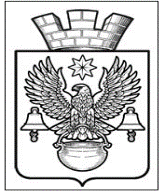 АДМИНИСТРАЦИЯКОТЕЛЬНИКОВСКОГО ГОРОДСКОГО ПОСЕЛЕНИЯКОТЕЛЬНИКОВСКОГО МУНИЦИПАЛЬНОГО РАЙОНАВОЛГОГРАДСКОЙ ОБЛАСТИ404354 , Волгоградская область, г. Котельниково, ул. Ленина,9.т. (8-84476)3-39-33, (8-84476)3-13-81, ф. (8-84476)3-14-97ОГРН 1053458080114    ИНН3413007420     КПП 341301001     л/счет 03293025260  р/с40204810000000000317    БИК 041806001 в ГРКЦ ГУ БАНКА РОССИИ г. Волгоград28.01.2021г.	 Докладоб осуществлении муниципального земельного контроля в соответствующих сферахдеятельности и об эффективности такого контроля на территорииКотельниковского городского поселения Котельниковского муниципального района Волгоградской области за 2020 год.          Настоящий доклад подготовлен во исполнение Постановления Правительства РФ от 05.04.2010г. № 215 «Об утверждении Правил подготовки докладов об осуществлении государственного контроля (надзора), муниципального контроля в соответствующих сферах деятельности и об эффективности такого контроля (надзора)», Постановления администрации Волгоградской области № 391-п от 10.09.2018 г. «Об организации подготовки и представления докладов об осуществлении регионального государственного контроля(надзора), муниципального контроля в соответствующих сферах деятельности на территории Волгоградской области и об эффективности такого контроля (надзора)», Федерального закона от 26.12.2008г. №294-ФЗ «О защите прав юридических лиц индивидуальных предпринимателей при осуществлении государственного контроля(надзора) и муниципального контроля».1. Состояние нормативно-правового регулирования1)Конституция Российской Федерации;2) Земельный кодекс Российской Федерации;3) Кодекс Российской Федерации об административных правонарушениях;4) Федеральный закон от 06.10.2003 г. № 131-ФЗ «Об общих принципах организацииместного самоуправления в Российской Федерации»5)Постановление администрации Волгоградской области от 13.07.2015г.№376-п «Об утверждении Порядка осуществлении муниципального земельного контроля на территории Волгоградской области»;6) Федеральный закон от 26.12.2008 г. № 294-ФЗ «О защите прав юридических лиц и индивидуальных предпринимателей при осуществлении государственного контроля (надзора) и муниципального контроля»;7) Устав Котельниковского городского поселения Котельниковского муниципального района Волгоградской области;8) Постановление главы Котельниковского городского поселения № 416 от 19.05.2017г. «Об утверждении административного регламента  исполнения муниципальной функции по осуществлению муниципального земельного контроля в отношении объектов земельных отношений, расположенных в границах  Котельниковского   городского поселения».9) Постановление главы Котельниковского городского поселения от 20.12.2019 г. №1071 О внесении изменений в постановление администрации Котельниковского городского поселения Котельниковского муниципального района Волгоградской области от «19» мая 2017 г. №416 «Об утверждении административного регламента исполнения муниципальной функции по осуществлению муниципального земельного контроля в отношении объектов земельных отношений, расположенных в границах Котельниковского городского поселения»2. Организация муниципального земельного контроля          Муниципальный земельный контроль на территории Котельниковского городского поселения осуществляется специалистами, назначенными распоряжением главы Котельниковского городского поселения. Целью муниципального земельного контроля является обеспечение рационального и эффективного землепользования на территории Котельниковского городского поселения.       Муниципальный земельный контроль осуществляется в форме проведения плановых и внеплановых проверок исполнения землепользователями, землевладельцами и арендаторами земельных участков, правовых актов, указанных в разделе «состояние нормативно-правового регулирования в области муниципального земельного контроля». Плановые проверки проводятся в соответствии с планами проведения плановых проверок юридических лиц и индивидуальных предпринимателей по муниципальному земельному контролю, утвержденными Главой Котельниковского городского поселения и согласованными с прокуратурой Котельниковского района. О проведении плановой проверки юридическое лицо, индивидуальный предприниматель уведомляется органом муниципального контроля не позднее, чем за три рабочих дня до начала ее проведения посредством направления копии распоряжения администрации Котельниковского городского поселения о начале проведения плановой проверки заказным почтовым отправлением с уведомлением о вручении или иным доступным способом.        Предметом внеплановой проверки являются соблюдение юридическим лицом, индивидуальным предпринимателем в процессе осуществления своей деятельности обязательных требований и требований, установленных муниципальными правовыми актами, выполнение предписаний органов муниципального контроля, проведение мероприятий по предотвращению причинения вреда жизни, здоровью граждан, вреда животным, растениям, окружающей среде.        Проведение внеплановой проверки юридического лица, индивидуального предпринимателя также согласуется с прокуратурой Котельниковского района. О проведении внеплановой выездной проверки юридическое лицо, индивидуальный предприниматель уведомляются органом муниципального контроля не менее чем за двадцать четыре часа до начала ее проведения любым доступным способом.      В процессе проведения документарной проверки органом муниципального контроля в первую очередь рассматриваются документы юридического лица, индивидуального предпринимателя, имеющиеся в распоряжении органа муниципального контроля, в том числе уведомления о начале осуществления отдельных видов предпринимательской деятельности, акты предыдущих проверок, материалы рассмотрения дел об административных правонарушениях и документы о результатах осуществленного в отношении этих юридического лица, индивидуального предпринимателя муниципального контроля.       Выездная проверка (как плановая, так и внеплановая) проводится по месту нахождения юридического лица, месту осуществления деятельности индивидуального предпринимателя и (или) по месту фактического осуществления их деятельности.     Должностные лица, осуществляющие муниципальный земельный контроль на территории Котельниковского городского поселения взаимодействует с: прокуратурой Котельниковского района;с Котельниковским отделом Управления Федеральной службыгосударственной регистрации, кадастра и картографии (Росреестр) по Волгоградской области.3. Финансовое и кадровое обеспечение муниципального земельного контроля         Дополнительное финансовое обеспечение исполнения функций по осуществлению муниципального земельного контроля в отчетный период не производилось.      Курируют мероприятия по муниципальному земельному контролю начальник отдела архитектуры и землеустройства администрации Котельниковского городского поселения       Эксперты и представители экспертных организаций не привлекались к проведению мероприятий по муниципальному контролю за отчётный период.4. Проведение муниципального земельного контроля      На территории Котельниковского городского поселения за 2020 год проведения проверок по муниципальному земельному контролю в отношении юридических лиц и индивидуальных предпринимателей согласованны с прокуратурой Котельниковского района, проведено в отношении юридических лиц и индивидуальных предпринимателей по итогам которых нарушений земельного законодательства при использовании земельных участков в связи действия ограничительных мер по предупреждению и распространению короновирусной инфекции не проводились.        Внеплановых проверок за истекший период 2020 года проведено не было.5. Действия органов муниципального земельного контроля по пресечениюнарушений обязательных требований и (или) устранению последствий таких нарушений.          В соответствии с Положением о порядке осуществления муниципального земельного контроля на территории Котельниковского городского поселения, соглашением о взаимодействии между органами муниципального контроля (администрацией Котельниковского городского поселения) и органами государственного контроля (Управлением федеральной службы государственной регистрации, кадастра и картографии по Волгоградской области) по факту выявленных в ходе первичных мероприятий по муниципальному земельному контролю административных правонарушениях орган муниципального земельного контроля направляет материалы проверок с приложениями в установленные сроки в орган государственного контроля (надзора).6.Анализ и оценка эффективности муниципального земельного контроля        Плановые проверки проводились в отношении ЮЛ и ИП на территории Котельниковского городского поселения.     Удельный вес выполнения плана проведения плановых проверок за 2020 год в отношении юридических лиц и индивидуальных предпринимателей – 0 %.       Удельный вес проверок, в ходе которых выявлены нарушения земельного законодательства – 0 %, Доля проверок, результаты которых были признаны недействительными (впроцентах от общего числа проведенных проверок) – 0 %.    Проведение земельного муниципального контроля посредством проведения проверок юридических и индивидуальных предпринимателей позволит:предотвратить причинение вреда жизни и здоровью граждан, проживающих на территории Котельниковского городского поселения, животным и растениям;предотвратить или устранить нарушение прав человека;обеспечить выполнение земельного законодательства;7. Выводы и предложения по результатам муниципального земельного контроля          Анализ деятельности администрации Котельниковского городского поселения по исполнению функции муниципального земельного контроля позволяет сделать следующие выводы и предложения по совершенствованию нормативно-правового регулирования и осуществления муниципального земельного контроля в области земельного законодательства:дальнейшее повышение эффективности и результативности осуществления муниципального контроля за счет принятия всего комплекса мер, предусмотренных действующим законодательством, направленных на предупреждение, выявление и пресечение нарушений;выполнение в полном объеме плановых проверок по соблюдении земельного законодательства;взаимодействие с органами государственного земельного контроля, органами прокуратуры, и иными органами и должностными лицами, чья деятельность связана с реализацией функций в области государственного земельного контроля;своевременную подготовку проектов планов проведения плановых проверок по соблюдению земельного законодательства юридическими лицами и индивидуальными предпринимателями на 2021 год.Глава Котельниковскогогородского поселения                                                                                          А. Л. ФедоровДОКЛАДоб осуществлении государственного контроля (надзора), муниципального контроля за 2020 год.Раздел 1.Состояние нормативно-правового регулирования в соответствующей сфере деятельности.Исполнение муниципальной функции осуществляется в соответствии:- Конституцией РФ; -Градостроительным кодексом РФ; -Жилищным кодексом РФ; - Кодексом Российской Федерации об административных правонарушениях; -Федеральным законом от 6 октября 2003 года № 131-ФЗ «Об общих принципах организации местного самоуправления в Российской Федерации»; -Федеральным законом от 26 декабря 2008 года № 294-ФЗ «О защите прав юридических лиц и индивидуальных предпринимателей при осуществлении государственного контроля (надзора) и муниципального контроля»;    -Приказом Минэкономразвития Российской Федерации от 30 апреля 2009 года № 141 «О реализации положений Федерального закона «О защите прав юридических лиц и индивидуальных предпринимателей при осуществлении государственного контроля (надзора) и муниципального контроля»; -Постановлением Правительства Российской Федерации № 215 от 5 апреля . «Об утверждении правил подготовки докладов об осуществлении государственного контроля (надзора), муниципального контроля в соответствующих сферах деятельности и об эффективности такого контроля (надзора).	Органами местного самоуправления Котельниковского городского поселения  Котельниковского муниципального района Волгоградской области приняты следующие нормативно-правовые акты для проведения муниципального контроля:- постановление администрации Котельниковского городского поселения Котельниковского муниципального района Волгоградской области от 31.01.2013 г. № 36 Об утверждении административного регламента «Осуществление муниципального жилищного контроля на территории Котельниковского городского поселения» и уполномоченного на  проведение муниципального контроля»;- постановление администрации Котельниковского городского поселения Котельниковского муниципального района Волгоградской области  О внесении изменений в постановление администрации Котельниковского городского поселения от  «31» января  2013 г. №36 «Об утверждении административного регламента осуществления муниципального жилищного контроля  на территории Котельниковского городского поселения Котельниковского муниципального района Волгоградской области» от 30.12.2019  г. № 1119;- постановление администрации Котельниковского городского поселения Котельниковского муниципального района Волгоградской области  от 04.06.2018 г. № 427 Об утверждении административного регламента исполнения муниципальной функции по осуществлению муниципального контроля за обеспечением сохранности автомобильных дорог местного значения в границах населенных пунктов Котельниковского городского поселения;- постановление администрации Котельниковского городского поселения Котельниковского муниципального района Волгоградской области  от 31.01.2013 № 33 Об утверждении Положения о муниципальном жилищном контроле на территории Котельниковского городского поселения;- постановление администрации Котельниковского городского поселения Котельниковского муниципального района Волгоградской области  от 31.01.2013 №34 Об утверждении Положения о муниципальном контроле за сохранностью автомобильных дорог местного значения на территории Котельниковского городского поселения.	Документы размещены на официальном сайте администрации Котельниковского городского поселения Котельниковского муниципального района Волгоградской области: kgp.ru.Раздел 2.Организация государственного контроля (надзора), муниципального контроля	В соответствии действующим законодательством в перечень видов муниципального контроля, осуществляемых органами местного самоуправления Котельниковского городского поселения, включены: муниципальный жилищный контроль, муниципальный контроль за сохранностью автомобильных дорог местного значения в границах населенных пунктов городского поселения.а) Сведения об организационной структуре и системе управления органов муниципального контроля.В администрации Котельниковского городского поселения функции по осуществлению муниципального контроля возложены на специалистов администрации, являющиеся муниципальными служащими.б) Перечень и описание основных и вспомогательных (обеспечительных) функций.Муниципальный жилищный контроль – это деятельность органов местного самоуправления поселения, уполномоченных на организацию и проведение на территории поселения проверок соблюдения юридическими лицами, индивидуальными предпринимателями и гражданами обязательных требований, установленных в отношении муниципального жилищного фонда федеральными и областными законами в области жилищных отношений, а также муниципальными правовыми актами поселения.Целями муниципального жилищного контроля являются:- обеспечение безопасных и комфортных условий проживания граждан в муниципальном жилищном фонде;- повышение эффективности использования и содержания жилищного фонда;- обеспечение сохранности муниципального жилищного фонда;- предупреждение процесса старения и разрушения муниципального жилищного фонда;- предупреждение, выявление и пресечение нарушений законодательства в сфере использования и сохранности муниципального жилищного фонда, соответствия жилых помещений данного фонда установленным санитарным и техническим правилам и нормам, иным требованиям законодательства;- соблюдение законодательства, требований по использованию и сохранности муниципального жилищного фонда, соответствию жилых помещений данного фонда установленным санитарным и техническим правилам и нормам, иным требованиям законодательства юридическими лицами, индивидуальными предпринимателями, осуществляющими свою деятельность на территории поселения.Проверка – это совокупность проводимых органом муниципального контроля в отношении юридического лица, индивидуального предпринимателя мероприятий по контролю для оценки соответствия осуществляемых ими деятельности или действий (бездействия), производимых и реализуемых ими товаров (выполняемых работ, предоставляемых услуг) обязательным требованиям и требованиям, установленным муниципальными правовыми актами.Органом муниципального контроля, (далее – орган муниципального контроля), уполномоченным на осуществление мероприятий по муниципальному жилищному контролю, муниципальному контролю за сохранностью автомобильных дорог местного значения в границах населенных пунктов городского поселения (далее – муниципальный контроль), является администрация Котельниковского городского поселения.в) информация о взаимодействии органов муниципального контроля при осуществлении своих функций с другими органами муниципального контроля, порядке и формах такого взаимодействия. В рамках реализации функций по осуществлению муниципального контроля происходит взаимодействие со следующими ведомствами:- прокуратура Котельниковского района – согласование годового плана плановых проверок; согласование проведения внеплановых проверок; проведение совместных проверок;- Инспекция государственного жилищного надзора Волгоградской области – проведение совместных проверок по муниципальному жилищному контролю;- Управление Федеральной службы государственной регистрации, кадастра и картографии – уточнение сведений о правах на объекты недвижимости, проведение совместных проверок по муниципальному контролю, направления материалов проверки для принятия решения о привлечении к административной ответственности.г) сведения о выполнении функций по осуществлению муниципального контроля подведомственными органами государственной власти и органами местного самоуправления, организациями с указанием их наименований, организационно-правовой формы, нормативных правовых актов, на основании которых указанные организации осуществляют контроль (надзор).Организациями, подведомственными органам местного самоуправления, муниципальный контроль не осуществляется.д) сведения о проведенной работе по аккредитации юридических лиц и граждан в качестве экспертных организаций и экспертов, привлекаемых к выполнению мероприятий по контролю при проведении проверок.Работа по аккредитации юридических лиц и граждан в качестве экспертных организаций и экспертов при выполнении мероприятий по контролю при проведении проверок не проводилась.Раздел 3.Финансовое и кадровое обеспечение  государственного контроля (надзора), муниципального контроляа) сведения, характеризующие финансовое обеспечение исполнения функций по осуществлению муниципального контроля:	Целевого финансирования для выполнения функций муниципального контроля местным бюджетом не предусмотрено. Осуществление контроля обеспечивается кадрами состава администрации Котельниковского городского поселения в рамках выполнения основных должностных обязанностей за счет средств местного бюджета, направленных на выплату заработной платы.б) данные о штатной численности работников муниципального контроля, выполняющих функции по контролю и об укомплектовании штатной численности.	Штатная численность, квалификация:Муниципальный контроль осуществляется специалистом отдела жилищно-коммунального хозяйства администрации  Котельниковского городского поселения.в) сведения о квалификации работников, о мероприятиях по повышению их квалификации.	Специалист, осуществляющий муниципальный контроль, имеет высшее образование.	В 2020 году специалист в мероприятиях по повышению квалификации не участвовал.г) данные о средней нагрузке на 1 работника по фактически выполненному в отчетный период объему функций по контролю.	Данные о средней нагрузке на 1 должностное лицо по фактически выполненным в отчетном периоде проверкам: 0 проверок.                                                                                                                                                                                                                                                                                                                                                                                                                                                                                                                                                                                                                                                                                                                                                                                                                                                                                                                                                                                                                                                                                                                                                                                                                                                                                                                                                                                                                                                                                     д) численность экспертов и представителей экспертных организаций, привлекаемых к проведению мероприятий по контролю.	Эксперты и экспертные организации к проведению мероприятий по муниципальному контролю в отчетном периоде не привлекались.Раздел 4. Проведение государственного контроля (надзора) муниципального контроля	На территории Котельниковского городского поселения имеются юридические лица и индивидуальные предприниматели, осуществляющие хозяйственную деятельность, подлежащие муниципальному контролю.а) сведения, характеризующие выполненную в отчетный период работу по осуществлению муниципального контроля по соответствующим сферам деятельности.	На 2020 год плановых проверок не запланировано. Плановые проверки на территории Котельниковского городского поселения не проводились.б) сведения о результатах работы экспертов и экспертных организаций, привлекаемых к проведению мероприятий по контролю.	Эксперты и экспертные организации при проведении мероприятий по контролю не привлекались.Раздел 5. Действия органов государственного контроля (надзора), муниципального контроля по пресечению нарушений обязательных требований и (или) устранению последствий таких нарушений	В 2020 году должностными лицами, муниципальный контроль не осуществлялся, не было составлено актов о наличии нарушения обязательных требований законодательства, предписаний об устранении нарушений законодательства не выдавалось.	В 2020 году специалистами проводилась разъяснительная работа по соблюдению требований действующего законодательства в сфере жилищного законодательства с использованием официального сайта администрации Котельниковского городского поселения.Раздел 6.Анализ и оценка эффективности государственного контроля (надзора), муниципального контроля	В 2020 году проверка по муниципальному контролю не проводилась. Анализ эффективности муниципального контроля в динамике:Раздел 7.Выводы и предложения по результатам государственного контроля (надзора), муниципального контроля.а) выводы и предложения по результатам осуществления муниципального контроля, в том числе планируемые на текущий год показатели его эффективности.	Повышение эффективности и результативности осуществления муниципального контроля осуществляется за счет принятия всего комплекса мер, предусмотренных действующим законодательством, направленных на предупреждение, выявление и пресечение нарушений.б) предложения по совершенствованию нормативно-правового регулирования и осуществления муниципального контроля в соответствующей сфере деятельности.	Совершенствовать нормативно-правовую базу осуществления муниципального контроля в соответствующей сфере деятельности с учетом полномочий органом местного самоуправления, изменений в действующем законодательстве.          Проводить постоянное обучение  и повышение квалификации лица, ответственного за проведение  муниципального контроля, участвовать в  проведении практических семинаров. Глава Котельниковского городского поселения                                                                   А. Л. Федоров№ п\пПоказатель эффективности201920201Выполнение утвержденного плана проведения плановых проверок, %10002Доля заявлений, направленных в органы прокуратуры о согласовании проведения внеплановых выездных проверок, в согласовании которых было отказано, %003Доля проверок, результаты которых признаны недействительными, %004Доля юридических лиц, индивидуальных предпринимателей, в отношении которых проведены проверки от общего количества юридических лиц, индивидуальных предпринимателей, осуществляющих деятельность на территории городского поселения и подлежащих муниципальному контролю.10005Среднее количество проверок, проведенных в отношении одного юридического лица, индивидуального предпринимателя, ед.006Доля проведенных внеплановых проверок от общего количества проведенных проверок, %007Доля правонарушений, выявленных по итогам проведения внеплановых проверок от общего числа правонарушений, выявленных по итогам проверки, %008Доля выявленных при проведении проверок правонарушений, связанных с неисполнением предписаний (в процентах от общего числа выявленных правонарушений), %009Доля проверок, по итогам которых выявлены правонарушения об общего числа проведенных плановых и внеплановых проверок, %0010Доля проверок, по итогам которых по результатам выявленных правонарушений были возбуждены дела об административных правонарушениях от общего числа проверок, по итогам которых были выявлены правонарушения, %00